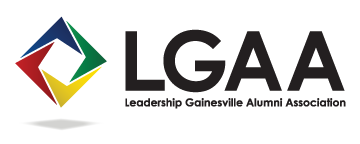 Board of Directors MeetingWednesday, October 24, 2012LifeSouth Conference CenterPresent Board Members: Mason Alley, JR Anchors, Kim Mitrook Anchors, Linda Bennett, Lesley Cox, Dave Hendryx, Peter Johnson, Debby Knopf, Lindsey Krieg, Seth Lane, Emilee MacDonald, Steve Shepherd, Nikki Wagner, David Welch, Brite Whitaker, Bryan Williams, Pete Zimek,Absent Board Members: Gerry Dedenbach, Andrew Rocco, Margot WilderCalled to Order at 8:15 a.m.President’s Report – Brite WhitakerMinutes from previous two meetings will be emailed for approval post meeting.LGAA Lunch Series with Dr. Donnie Horner is in a week. Pete Zimek motioned to approve a free invitation to the LG39 class members. Seconded by Pete Johnson. Passed unanimously.Treasurer Report – Dave HendryxAttached is the report presented. Bryan Williams motioned for approval of the minutes as reported. Seconded by Emilee MacDonald. Passed unanimously.Membership Council Report – Lindsay KriegThe LGAA Tailgate was a success with almost 40 participants. The committee’s next step is a mailer to update the database with correct contact information.Community Action Council – Bryan WilliamsPlanning an education power lunch. Details coming soonCommunity Relations Council – Steve Shepherd and Kim Mitrook AnchorsTwo grant request applicationsBuchholz Leadership Program - $200 for printing and food for new project. Junior League of Gainesville - $250 for Miracle on Main Street eventPete Zimek motioned for approval of both grants. Seconded by Lindsay Krieg. Passed unanimously. Advisory Council – Pete ZimekFocus on recruitment eventMeeting adjourned at 8:40 a.m. followed by book review and discussion of Great by Choice.